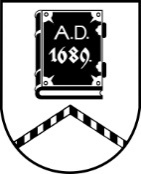 ALŪKSNES NOVADA PAŠVALDĪBAZEMES LIETU KOMISIJASĒDE Nr. 218.01.2024. plkst. 8:30Dārza ielā 11, Alūksnē, Alūksnes novadā, 2.stāvs, 216. telpaDarba kārtībā:Sēde pasludināta par slēgtu, pamatojoties uz Pašvaldību likuma 27.panta ceturto daļu, izskatāmais jautājums satur ierobežotas pieejamības informāciju.Sēdes slēgtajā daļā tiks izskatīts 1 iesniegums par nekustamā īpašuma sastāva grozīšanu un jauna nekustamā īpašuma izveidošanu